EXEMPLE DE MODÈLE DE DOCUMENT SUR LES EXIGENCES MÉTIER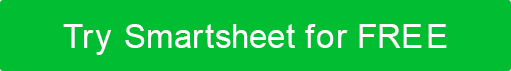 NOM DU PROJETEXEMPLE DE MODÈLE DE DOCUMENT SUR LES EXIGENCES MÉTIER 
NOTE À L'UTILISATEUR : Remplacez l'exemple de texte inclus dans ce modèle pour compléter le document des exigences métier de votre projet.NOM DE L'ENTREPRISEAdresse municipaleVille, État et Zipwebaddress.comVersion 0.0.000/00/0000TABLE DES MATIÈRESRÉSUMÉ ANALYTIQUEFournissez un bref résumé (aperçu des besoins de votre entreprise) ici. Votre résumé doit être un « instantané » de l'objectif de vos besoins opérationnels, y compris une brève description de toute analyse, constatation, description du projet, portée, moteurs opérationnels, processus proposé, processus actuel et exigences fonctionnelles.EXEMPLE DE TEXTE: En tant qu'entreprise socialement et écologiquement consciente essayant de faire une différence positive dans le monde, nous voulons déployer notre produit dans plus d'endroits que tout autre fournisseur de recharge de véhicules électriques. Afin d'atteindre notre objectif principal de devenir le plus grand fournisseur de recharge de véhicules électriques au monde et de réduire ainsi l'impact environnemental des voitures à combustibles fossiles grâce à nos services, nous devons tripler le nombre de bornes de recharge pour véhicules électriques que nous avons actuellement aux États-Unis et au Canada. La recherche a montré que... Ces données de recherche indiquent que... La portée du projet proposé est... Les principaux moteurs commerciaux derrière cet effort sont...Alors que le processus actuel ne nous permet d'ajouter des bornes de recharge qu'occasionnellement, le processus proposé nous permet de tripler notre présence de recharge de véhicules électriques... Les exigences fonctionnelles de ce document indiquent que... Etc.DESCRIPTION DU PROJETDans cette section, décrivez le projet pour lequel vous rédigez ce document sur les exigences métier. Décrivez l'objectif du projet, quel est le processus / la solution actuelle pour le projet, quels sont les défis et pourquoi vous devez entreprendre le projet. EXEMPLE DE TEXTE : L'objectif principal de ce projet est de déployer nos bornes de recharge pour véhicules électriques dans plus d'endroits que tout autre fournisseur de recharge de véhicules électriques. Afin de devenir le plus grand fournisseur de recharge de véhicules électriques au monde et ainsi réduire l'impact environnemental des voitures à combustibles fossiles grâce à nos services, nous devons tripler le nombre de bornes de recharge pour véhicules électriques que nous avons actuellement aux États-Unis et au Canada. Alors que le processus actuel ne nous permet d'ajouter des bornes de recharge qu'occasionnellement, le processus proposé nous permet de tripler notre présence de recharge de véhicules électriques...L'objectif de tripler nos bornes de recharge pour véhicules électriques présente les défis suivants...En entreprenant ce projet, nous nous assurerons d'atteindre nos objectifs, à savoir ceux d'augmenter considérablement nos enjeux, d'avoir un effet positif sur l'environnement et...Etc.PORTÉE DU PROJETFournissez une description de haut niveau de la portée du projet, y compris une liste des objectifs, des tâches, des livrables, des coûts et des délais spécifiques au projet – tout ce qui est « dans » et « hors » de la portée du projet. Ces informations fournissent aux membres de l'équipe des lignes directrices sur la portée du projet, afin qu'ils puissent planifier et fournir des ressources en conséquence. DANS LE CHAMP D'APPLICATIONLes éléments suivants sont « dans le champ d'application » du projet : SAMPLE TEXTPoint 1 du champ d'application – Mener d'autres recherches sur la viabilité des emplacements canadiens pour nos bornes de recharge pour véhicules électriques... Point 2 du champ d'application – Mener une campagne de vente pour engager les propriétaires de points de recharge potentiels pour véhicules électriques... Point 3 du champ d'application - Établissez un calendrier de déploiement de nouvelles bornes de recharge pour véhicules électriques avec notre équipe d'exploitation / techniciens de terrain... Point d'application 4 – Augmenter notre production de matériel pour accueillir tous les nouveaux emplacements...  Point 5 du champ d'application - Etc. HORS DU CHAMP D'APPLICATIONLes éléments suivants sont « hors du champ d'application » du projet : SAMPLE TEXTPoint 1 hors champ d'application - Installer la logistique de nos nouvelles bornes de recharge pour véhicules électriques... Point 2 hors champ d'application – Couvrir le coût total des opérations pour notre déploiement sur tous les nouveaux sites... Point 3 hors champ d'application – Couvrir les frais juridiques et les taxes associés à nos nouvelles installations... Point 4 - Etc. hors champ d'application MOTEURS D'AFFAIRESEntrez les raisons (c.-à-d.  les moteurs de l'entreprise) pour lesquelles votre entreprise lance le projet. Bref, pourquoi entreprenez-vous le projet ? EXEMPLE DE TEXTE :Parce que plus nous déployons efficacement nos stations de véhicules électriques, plus nous pouvons réduire les coûts...  Parce que le gouvernement a mis à jour les lois d'importation / exportation concernant les stations de véhicules électriques ... Parce que plus nous produisons et installons d'unités, plus nous pouvons améliorer l'efficacité et réaliser des économies exponentielles... Parce que cela améliorera les ventes... Etc. MOTEUR D'AFFAIRES #1Fournir une explication détaillée du moteur d'affaires no 1.Parce que plus nous déployons efficacement nos stations de véhicules électriques, plus nous pouvons réduire les coûts... MOTEUR D'AFFAIRES #2Fournir une explication détaillée du moteur d'affaires no 2. Parce que le gouvernement a mis à jour les lois d'importation / exportation concernant les stations de véhicules électriques ...MOTEUR D'AFFAIRES #3Fournissez une explication détaillée du moteur d'affaires no 3. Parce que plus nous produisons et installons d'unités, plus nous pouvons améliorer l'efficacité et réaliser des économies exponentielles... PROCESSUS ACTUELFournissez des détails sur votre processus actuel pour résoudre le problème principal que votre projet tente de résoudre. N'hésitez pas à inclure des diagrammes, des organigrammes ou d'autres visuels pour illustrer le processus en cours.EXEMPLE DE TEXTE: Notre processus actuel exige que nous vérifiions les lois relatives aux bornes de recharge pour véhicules électriques comté par comté. Cependant, avec l'adoption récente de la nouvelle loi fédérale concernant l'infrastructure de recharge des véhicules électriques, nous serons en mesure de... PROCESSUS PROPOSÉFournissez des détails sur le processus proposé pour résoudre le problème principal que votre projet tente de résoudre. N'hésitez pas à inclure des diagrammes, des organigrammes ou d'autres visuels pour illustrer le processus proposé. Pour ce processus, nous vous recommandons d'utiliser le même outil/style d'illustration que celui que vous avez utilisé pour votre processus actuel (ci-dessus). EXEMPLE DE TEXTE: Avec l'adoption récente de la nouvelle loi fédérale concernant l'infrastructure de recharge des véhicules électriques, nous serons en mesure de...EXIGENCES FONCTIONNELLESDétaillez les exigences fonctionnelles du projet en énumérant les façons dont le processus actuel aborde le problème et en décrivant les exigences fonctionnelles nécessaires à la réussite du projet. PRIORITÉCATÉGORIES D'EXIGENCES (RC1) EXIGENCES NON FONCTIONNELLESÉTATS FINANCIERSDétailler l'impact financier du projet sur le bilan de l'entreprise pour la durée prévue du projet. EXEMPLE DE TEXTE: Alors que l'impact financier à court terme de l'augmentation de la production d'unités de recharge de véhicules électriques sera lourd, l'impact à long terme de l'augmentation de la production sera incroyablement positif: nous prévoyons un retour sur investissement de quatre cents pour cent. Pour des informations plus détaillées à ce sujet, veuillez consulter les analyses/projections financières ci-jointes... COÛT ET BÉNÉFICEFournir une liste détaillée de tous les coûts impliqués dans le projet proposé, ainsi qu'une analyse coûts-avantages. Inclure les détails de la source de financement proposée ou projetée pour les dépenses du projet.EXEMPLE DE TEXTE : Le document ci-joint comprend une liste détaillée de tous les coûts liés au projet proposé ainsi qu'une analyse coûts-avantages... RESSOURCESFournissez des détails sur les ressources requises pour le projet. Inclure les besoins en personnel, le matériel, les logiciels, l'équipement, l'espace de bureau, etc.EXEMPLE DE TEXTE : Les ressources requises pour ce projet (p. ex., besoins en personnel, équipement, espace de bureau, etc.) sont les suivantes...  CALENDRIER, ÉCHÉANCIER ET ÉCHÉANCESFournissez une liste détaillée des échéanciers, des échéances, des jalons, etc. propres au calendrier du projet.EXEMPLE DE TEXTE : Une fois que nous aurons satisfait à toutes nos exigences opérationnelles, nous prévoyons terminer ce projet dans un délai de deux ans. La liste suivante comprend un calendrier général, des échéances strictes, des jalons majeurs, etc.HYPOTHÈSESFournir une liste détaillée des hypothèses (facteurs du projet que l'on croit vrais, mais qui n'ont pas été confirmés) afin de mieux déterminer les facteurs de risque du projet.EXEMPLE DE TEXTE: Nous supposons que l'entreprise est disposée à multiplier par trois la fabrication de bornes de recharge pour véhicules électriques et à augmenter également le nombre de personnel...GLOSSAIRE  RÉFÉRENCESAPPENDICEIncluez toute information supplémentaire à titre de référence, comme les détails du processus, les résultats d'analyse, les études, les exemples de tiers, etc.HISTORIQUE DES VERSIONSHISTORIQUE DES VERSIONSHISTORIQUE DES VERSIONSHISTORIQUE DES VERSIONSHISTORIQUE DES VERSIONSVERSIONAPPROUVÉ PARDATE DE RÉVISIONDESCRIPTION DU CHANGEMENTAUTEURUtilisez le tableau de priorités suivant. Il vous permet d'appliquer un système de notation à vos besoins, de sorte que vous avez la visibilité (sur la valeur, le statut et la description de chaque exigence) qui est nécessaire pour déterminer si une exigence particulière est essentielle à la réussite du projet:Utilisez le tableau de priorités suivant. Il vous permet d'appliquer un système de notation à vos besoins, de sorte que vous avez la visibilité (sur la valeur, le statut et la description de chaque exigence) qui est nécessaire pour déterminer si une exigence particulière est essentielle à la réussite du projet:Utilisez le tableau de priorités suivant. Il vous permet d'appliquer un système de notation à vos besoins, de sorte que vous avez la visibilité (sur la valeur, le statut et la description de chaque exigence) qui est nécessaire pour déterminer si une exigence particulière est essentielle à la réussite du projet:ValeurNotationDescription1CritiqueL'exigence est essentielle à la réussite du projet. Sans remplir cette exigence, le projet n'est pas possible. 2HautL'exigence est hautement prioritaire pour le succès du projet, mais le projet pourrait toujours être mis en œuvre dans un scénario de produit minimum viable (MVP). 3Douleur moyenneL'exigence est importante pour la réussite du projet, car elle apporte de la valeur, mais le projet pourrait toujours être mis en œuvre dans un scénario MVP. 4BasL'exigence est peu prioritaire (c.-à-d. qu'il serait bon de l'avoir), mais le succès du projet n'en dépend pas. 5FuturL'exigence ne relève pas de la portée du projet et est incluse en tant que composante possible d'une version et/ou d'une fonctionnalité potentielle. Dans cette section, détaillez l'utilisation fonctionnelle du projet ; décomposez les exigences de votre projet en catégories afin qu'elles soient faciles à comprendre. Vous pouvez dupliquer cette section pour toutes les catégories de projets successives selon vos besoins. Le tableau suivant comprend un ID unique pour chaque exigence, les détails de chaque exigence, la priorité de chaque exigence et le nom de la personne qui conduit ou qui est responsable de l'exigence. EXEMPLE DE TEXTEDans cette section, détaillez l'utilisation fonctionnelle du projet ; décomposez les exigences de votre projet en catégories afin qu'elles soient faciles à comprendre. Vous pouvez dupliquer cette section pour toutes les catégories de projets successives selon vos besoins. Le tableau suivant comprend un ID unique pour chaque exigence, les détails de chaque exigence, la priorité de chaque exigence et le nom de la personne qui conduit ou qui est responsable de l'exigence. EXEMPLE DE TEXTEDans cette section, détaillez l'utilisation fonctionnelle du projet ; décomposez les exigences de votre projet en catégories afin qu'elles soient faciles à comprendre. Vous pouvez dupliquer cette section pour toutes les catégories de projets successives selon vos besoins. Le tableau suivant comprend un ID unique pour chaque exigence, les détails de chaque exigence, la priorité de chaque exigence et le nom de la personne qui conduit ou qui est responsable de l'exigence. EXEMPLE DE TEXTEDans cette section, détaillez l'utilisation fonctionnelle du projet ; décomposez les exigences de votre projet en catégories afin qu'elles soient faciles à comprendre. Vous pouvez dupliquer cette section pour toutes les catégories de projets successives selon vos besoins. Le tableau suivant comprend un ID unique pour chaque exigence, les détails de chaque exigence, la priorité de chaque exigence et le nom de la personne qui conduit ou qui est responsable de l'exigence. EXEMPLE DE TEXTEIdExigencePrioritéÉlevé parRC 1Augmenter la production d'unités de recharge pour véhicules électriques... CindyRC 2Coordonner avec la fabrication en ce qui concerne les augmentations...PendillerRC 3Coordonner/aligner avec les opérations... JUINRC 4Obtenir l'approbation ou l'approbation du projet par l'exécutif...FrancDétaillez toutes les exigences non fonctionnelles (NNR) du projet, y compris les fonctionnalités, le comportement du système et les caractéristiques du projet qui se rapportent à l'expérience utilisateur.  EXEMPLE DE TEXTE Détaillez toutes les exigences non fonctionnelles (NNR) du projet, y compris les fonctionnalités, le comportement du système et les caractéristiques du projet qui se rapportent à l'expérience utilisateur.  EXEMPLE DE TEXTE IdExigenceNFR 1Mettre en œuvre la nouvelle interface de la station de recharge pour véhicules électriques (v. 2.3) ...NFR 2Mener des recherches sur les utilisateurs sur la base de l'expérience du marché de test... NFR 3Obtenir l'adhésion du marketing... NFR 4Etc. NFR 5NFR 6NFR 7NFR 8NFR 9Pour faciliter la consultation, entrez les termes, abréviations et/ou acronymes que vous incluez dans ce document.  EXEMPLE DE TEXTEPour faciliter la consultation, entrez les termes, abréviations et/ou acronymes que vous incluez dans ce document.  EXEMPLE DE TEXTETerme / Abréviation ExplicationEv Véhicule électrique SovVéhicule à occupation simple Fournissez des liens vers toutes les ressources (sites Web, documents, etc.) que vous avez référencées dans ce document.  EXEMPLE DE TEXTEFournissez des liens vers toutes les ressources (sites Web, documents, etc.) que vous avez référencées dans ce document.  EXEMPLE DE TEXTENomEmplacementVue d'ensemble de la fabricationPositivecharge.com/manufacturingDÉMENTITous les articles, modèles ou informations fournis par Smartsheet sur le site Web sont fournis à titre de référence uniquement. Bien que nous nous efforcions de maintenir les informations à jour et correctes, nous ne faisons aucune déclaration ou garantie d'aucune sorte, expresse ou implicite, quant à l'exhaustivité, l'exactitude, la fiabilité, la pertinence ou la disponibilité en ce qui concerne le site Web ou les informations, articles, modèles ou graphiques connexes contenus sur le site Web. Toute confiance que vous accordez à ces informations est donc strictement à vos propres risques.